KONTRAK PERKULIAHANManfaat Mata KuliahMemberikan gambaran kepada mahasiswa tentang pengertian dan pemahaman mengenahi konsep, prinsip dasar dan metode dalam sistem pengukuran, serta mengetahui dan menguasai dasar-dasar penggunaan peralatan ukur listrik.Deskripsi PerkuliahanPerkembangan besaran listrik, pengukuran dan kesalahan, jarum penunjuk dan skala, azas kerja instrumen, metode pengukuran bolak-balik dan searah, peralatan ukur elektronik, pengukuran besaran non listrik dengan peralatan ukur listrik.Capaian PembelajaranSetelah selesai kuliah ini, diharapkan mahasiswa:Mampu memahami pengenalan awal instrumentasi industri secara umum.Mampu memahami unit pengukuran dan proses kontrol pada instrumentasi.Mampu memahami komponen listrik dasar dan basis listrik dalam implementasi pada instrumensi.Mampu memahami komponen, prinsip kerja dan aplikasi listrik AC dalam instrumentasi.Mampu memahami peralatan aktif dan penggunaan elektronika dalam instrumentasi.Mampu memahami unit-unit yang digunakan dalam pengukuran tekanan dan metode yang paling umum dalam penggunaan pengukuran tekanan.Mampu memahami unit – unit yang digunakan dalam pengukuran ketinggian (level) dan metode yang paling umum dalam penggunaan pengukuran level.Organisasi MateriPengenalan umum tentang instrumentasi industri dan kontrak kuliah.Introduction and review: dasar elemen dan process control loop, parameter pengukuran.Komponen pasif yang digunakan dalam rangkaian listrik, hukum ohm dan kirchoff, penggunaan resistor, sebagai pembagi tegangan, jembatan wheatstone, impedansi kapasitor dan indukto.AC circuits dan aplikasi AC dalam instrumentasi.Elektronika analog dan digital.Penerapan pressure dalam instrumentasi industri.Penerapan level dalam instrumentasi industri.Strategi PerkuliahanPerkuliahan dilakukan secara luring. Selain ceramah dan diskusi, mahasiswa juga akan menjalani pembelajaran berbasis project desain.Bacaan PerkuliahanCoughlin, Robert F. & Driscoll. Frederick F. diterjemahkan Soemitro, Herman Widodo,1994, Penguat Operasional dan Rangkaian Terpadu Linear, Jakarta: Penerbit Erlangga.Loveday, G., Intisari Elektronika, Elex Media Komputindo, JakartaMalvino, Albert Paul diterjemahkan Santoso, Joko., 2003, Prinsip-Prinsip Elektronika, Jakarta: Salemba Teknika.Sutrisno, 1986, Elektronika Teori dan Penerapannya, Jilid 1 dan 2, Penerbit ITB, BandungVeer, J.C.M.,et all, 1986, Rangkaian-rangkaian Penguat Elektronik, Binacipta, BandungWasito, 1994, Vademekum Elektronika, Gramedia, JakartaMillman, J.Halkias, 1979, Microelectronics, Digital & Analog Circuit and System, Mc.Graw Hill, New YorkJefferson E.Boyce, Operational Amplifier and IntegratedCircuit,, PWSKent, 1988Pujiono, 2012, Rangkaian Elektronika Analog, Graha Ilmu,  JakartaTugasTugas kelompok mahasiswa membuat presentasi materi tentang instrumentasi industri.Kriteria PenilaianMampu melakukan penerapan teori dasar-dasar dalam mensimulasikan dan mengaplikasikan instrumentasi industri dalam rangkaian elektronik.NA=30% [( UAS )] + 30 % [(UTS)] + 30 % [(Tugas Individu) + (Tugas Kelompok)]+10%[(presensi)]Hasil Evaluasi dikategorikan sebagai berikut :Jadwal PerkuliahanSeminggu sekali dengan durasi 2 jam pelajaran (2 x 50 menit)Dosen Pengampu 						Perwakilan Kelas/Ketua Kelas					(Mohammad Jasa' Afroni,ST.,MT.,PhD)			(..................................................)				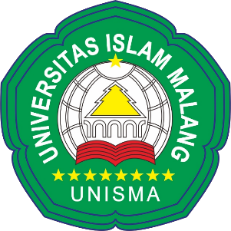 KEMENTERIAN PENDIDIKAN, KEBUDAYAAN, RISET DAN TEKNOLOGIUNIVERSITAS ISLAM MALANGPROGRAM STUDI TEKNIK ELEKTROJl. MT. Haryono No.193 Malang 65141Telp (0341) 404424 – 404425 Fax (0341) 404420 http://www.unisma.ac.idMata Kuliah:Instrumentasi IndustriKode / SKS:MKP61103 / 2Dosen Pengampu:Mohammad Jasa' Afroni,ST.,MT.,PhDProgram Studi:Teknik ElektroSemester / TA:7 / 2018-2019Kelas	:-Hari / Jam:Kamis / 09.10-10.50Tempat:B5.08Taraf Penguasaan KemampuanNilai HurufNilai Angka (Indeks prestasi)Sebutan80 – 10070 – 7955 – 6950 – 540 - 40ABCDE43210Sangat BaikBaikCukupKurangSangat Kurang